BIOLOGY 2022-23									November 22, 2022Today’s Agenda (Day 58)HOUSEKEEPING ITEMSHomework Check: Mini-Lab 7.2 – Investigate OsmosisClass Activity: TEST: Ch 8	*Go to www.socrative.com  enter room “MSBBIOLOGY”  enter ID # MONDAY: DAY 2: Chapter 9 PPT Review Section 9.1 – Cellular growthSection 9.2 – Mitosis and cytokinesisSection 9.3 – Cell cycle regulationHOMEWORK:READ: Chapter 9 – Cellular ReproductionCOMPLETE: Chapter 9 Vocabulary and Reading Guide QuestionsSTUDY: Chapter 8 TestCHAPTER 9 VOCABULARYREMINDERS:TEST: Ch 8  Nov. 22 Note change of date!Chapter 9 Vocabulary – Nov. 23Chapter 9 Reading Guide – Nov. 28QUIZ: Ch 9 Vocabulary – Nov. 29TEST: Ch 9  Dec. 1TEST: Ch 10  Dec. 8? QUIZ: Ch 10 Vocabulary – Dec. 12MIDTERM EXAM: Ch 1 - 10 BIOLOGY 2022-23									READING GUIDEChapter 9 - Cell Reproduction DIRECTIONS: Refer to your textbook to respond to the following questions.What is the key factor that limits cell size?Why is it a major problem for a cell if it gets too big (use surface area and volume in your explanation)?What are the benefits to a cell staying small?How does the need for signaling proteins in a cell limit cell size?When a cell reaches its size limit, what are the only two things a cell can do?What happens during interphase?What happens during mitosis? What happens during cytokinesis?What determines how long the cell cycle takes?Describe what happens during G1, S, and G2 stages of interphase.How do prokaryotic cells reproduce?What is chromatin? What happens to chromatin in prophase?Label the chromatids and centromere in the picture below. Describe what both structures do.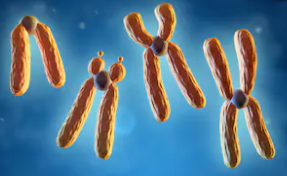 What is a centriole?Label the stages of mitosis shown here.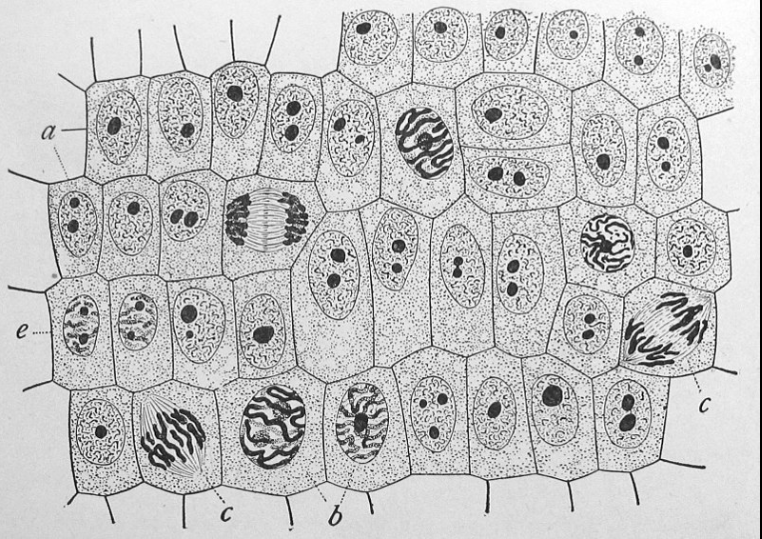 Describe the main feature of each of the phases of mitosis: prophase, metaphase, anaphase, and telophase.Compare and contrast cytokinesis in animal cells and plant cells.What monitors a cell’s progress from phase to phase during the cell cycle?Explain the different checkpoints that occur during the cell cycle.How is cancer related to the cell cycle?List three carcinogens.Why does the risk of cancer increase with age?What is apoptosis? Give an example.What is so unique about stem cells?Compare and contrast embryonic stem cells and adult stem cells.Describe a possible application for stem cells.
AnaphaseApoptosisCancer carcinogenCell cycleCentromereChromatinChromosomeCyclinCyclin-dependent kinaseCytokinesisInterphaseMetaphaseMitosisProphaseSister chromatidSpindle apparatusStem cellTelophase